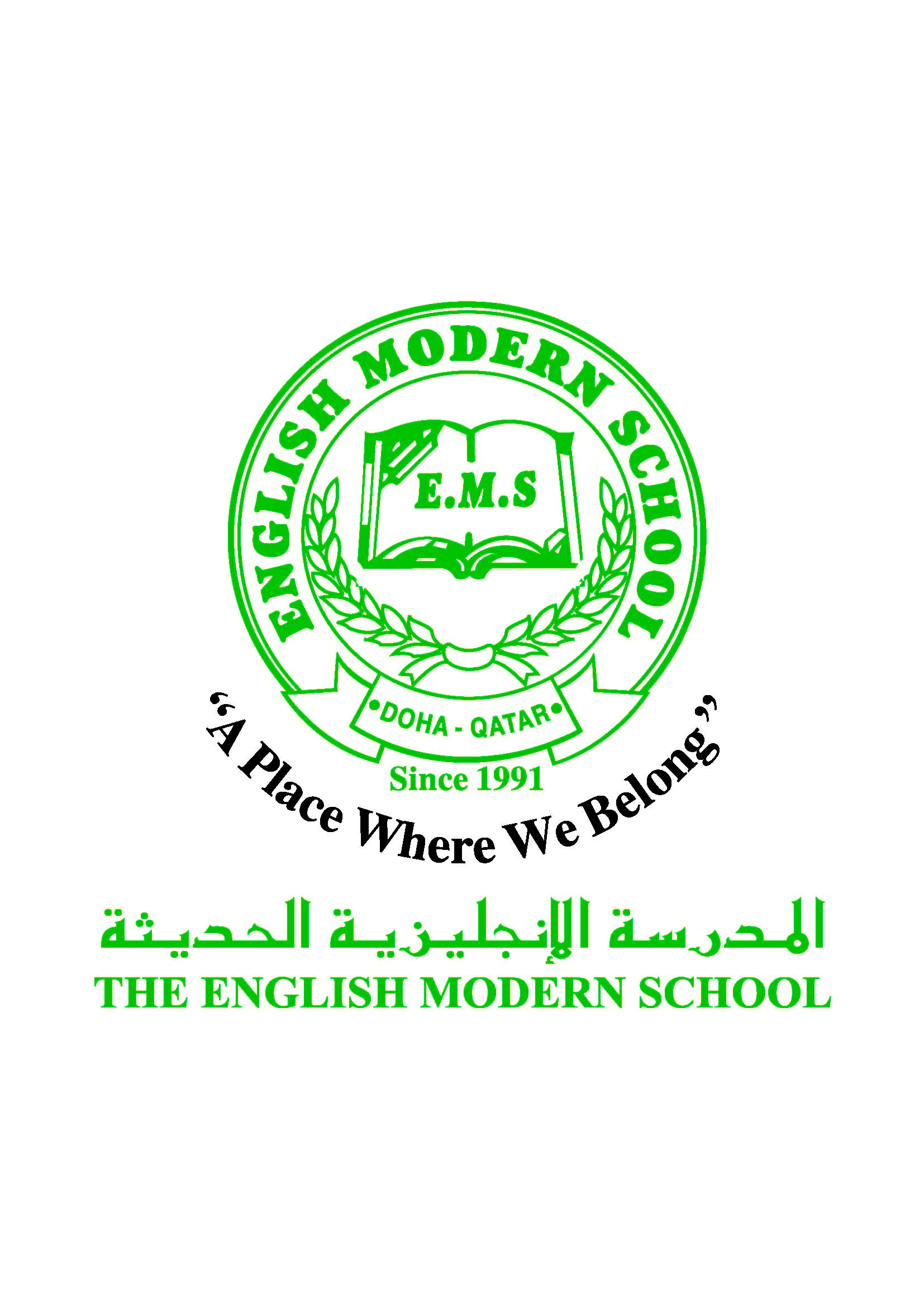            الرسالة الأسبوعية ) للصف السابع )  للفترة  من  28/ 5/ 2017 م إلى 1 / 6/ 2017م                                                   " مَنْ صَامَ رَمَضَانَ إِيمَانًا وَاحْتِسَابًا غُفِرَ لَهُ مَا تَقَدَّمَ مِنْ ذَنْبِهِ "

  اللغة العربيةاللغة العربيةاللغة العربيةاللغة العربيةاليوم والتاريخالدرس/ النشاطأعمال الصف الواجبات الأحد 28/5نشاط الاستماع ص126استراتيجيات الاستنباط  والمناقشة والحوارالاستعداد للامتحانالإثنين29/5قصة خارجية التعلم التعاونيالاستعداد للامتحانالثلاثاء30/5نشاط التحدث  التعلم التعاونيالاستعداد للامتحانالأربعاء31/5نشاط الكتابة ص160سيقوم الطلاب بكتابة الموضوعالاستعداد للامتحانالخميس1/6تدريبات على أنواع الفعل الصحيح والمعتلالتعلم التعاونيالاستعداد للامتحانالتربية الإسلاميةالتربية الإسلاميةالتربية الإسلاميةالتربية الإسلاميةاليوم والتاريخالدرس/ النشاطأعمال الصف الواجبات الاثنين 29/5القناعة ص134شرح المعلم + مشاركة الطلابمشاهدة فيديو تعليمي.الاستعداد للامتحانالثلاثاء 30/5القناعة ص134شرح المعلم + مشاركة الطلابإجابة أسئلة الكتاب ص133الاستعداد للامتحان تاريخ قطرتاريخ قطرتاريخ قطرتاريخ قطراليوم والتاريخالدرس/ النشاطأعمال الصف الواجبات الثلاثاء 30/5نشاط على درس دور دولة قطر في المحافظة على الثقافة العربية الإسلاميةالتعلم التعاوني وتقسيم الطلاب إلى مجموعاتالاستعداد للامتحانالنشاطموعد التنفيذملاحظاتالإملاءالتسميعاختبار قصيررحلةزيارة مكتبة